Bearbeitung von AluminiumbarrenHeinrich GEORG Maschinenfabrik: 
Erste vollautomatische Fräsmaschine für AluminiumbarrenHoch automatisiertes System senkt die Bearbeitungsdauer um mehr als 30 Prozent.Kreuztal, 29. Juli 2019    Auf der Aluminum USA 2019 stellt GEORG erstmals die neue Portal-Fräsmaschine der ultramill Baureihe für das Fräsen von Aluminiumbarren vor. In nur zwei Aufspannungen bearbeitet sie alle Oberflächen einschließlich der Kopf- und Seitenflächen. Der hohe Automatisierungsgrad und die hohe Bearbeitungsgeschwindigkeit bringen im Vergleich mit bisher üblichen Maschinen eine erhebliche Steigerung des Anlagendurchsatzes mit sich. Mit der Anlage verfolgt GEORG ein Konzept, das für das Fräsen von Barren neu ist: Sämtliche Handling- und Bearbeitungsvorgänge vom Auf- bis zum Abspannen der Barren erfolgen automatisch. So erzielt die Anlage zum einen außergewöhnlich kurze Prozesszeiten und zum anderen eine hohe Präzision bei der Bearbeitung.Die Barren werden automatisch mit einem Kran geladen, präzise auf dem Frästisch ausgerichtet und hydraulisch gespannt. Nach dem ebenfalls mannlosen Fräsen der Oberseite und der Seitenflächen wird der Barren automatisch gewendet, erneut gespannt und fertig gefräst. So erreicht die Maschine eine hohe Produktivität: Die erste Anlage, die GEORG für einen Kunden in Deutschland hergestellt hat, wird pro Tag in drei Schichten etwa 15 bis 20 Barren mit einer Breite bis zu 2.200 mm und einer Länge bis zu 4.000 mm bearbeiten. Dr.-Ing. Wieland Klein, CTO bei GEORG, erachtet es als wichtig, dass letztendlich der Mensch den Prozess im Griff hat: „Die neue ultramill ist unsere erste Fräsmaschine für Aluminiumbarren, die einen derart hohen Automatisierungsgrad aufweist. Damit reduzieren wir nicht nur unproduktive Nebenzeiten drastisch; darüber hinaus gibt die Sensorik dem Bediener umfangreiche Feedback und gewährleistet so jederzeit die Kontrolle über den Prozess.“Das optional integrierte Diagnosesystem GMS (GEORG Maintenance System) überwacht die gesamte Anlage permanent; unter anderem erkennt es den Werkzeugverschleiß. Die Maschinendaten werden an den Leitrechner übergeben, sodass die Maschine mit anderen Prozessen im Werk eng vernetzt ist.Außerdem zeigt GEORG die Längs- und Querteilanlagen für Aluminiumband, die sich durch hohe Produktions- und Durchsatzleistungen sowie durch hohe Produktionsgeschwindigkeiten und die konsequente Minimierung von Rüstzeitenauszeichnen.2.300 Zeichen einschließlich Vorspann und LeerzeichenHeinrich GEORG auf der ALUMINUM USA 2019
Nashville, Tennessee
12. bis 13. September 2019
Stand 1123Über die Heinrich Georg MaschinenfabrikFür starke Hightech-Lösungen in Maschinenbau und Prozessoptimierung ist GEORG ein weltweit gefragter Partner. Die fortschrittlichen Bandanlagen und Werkzeugmaschinen sowie Produktionsanlagen, Maschinen und Vorrichtungen für die Transformatorenindustrie sind international in renommierten Unternehmen im Einsatz. Mit seinen breit aufgestellten Produkt- und Dienstleistungsbereichen sowie weltweiten Vertriebs- und Serviceniederlassungen bedient das in dritter Generation geführte Familienunternehmen mit fast 500 Mitarbeitern besonders die Märkte Energie, Mobilität und Industrie. Weitere Informationen unter: georg.comAbbildungen: Download der hoch aufgelösten Bilddateien: Pressefotos Georg Bildnachweis:	Werksfotos Heinrich Georg MaschinenfabrikKontakt:Heinrich Georg GmbH Maschinenfabrik
Thomas Kleb
Leiter Marketing & Kommunikation 
Langenauer Straße 12
57223 Kreuztal, Deutschland
Tel.:  +49.2732.779-539
www.georg.com
E-Mail: thomas.kleb@georg.comAnsprechpartner für die Presse:VIP Kommunikation
Dr.-Ing. Uwe Stein

Dennewartstraße 25-27
52068 Aachen, Deutschland
Tel.:  +49.241.89468-55
www.vip-kommunikation.de
E-Mail: stein@vip-kommunikation.deKontakt USA:Georg Northamerica Inc.
307 Eastpark Drive
Roanoke, VA 24019, USA
Phone: +1 540 977 0404
Fax: +1 540 977 2781
northamerica@georg.comBild 1:	Die die neue Portal-Fräsmaschine GEORG ultramill bearbeitet alle Oberflächen von Barren aus Aluminium einschließlich der Kopf- und Seitenflächen in nur zwei Aufspannungen.Dateiname: 
Georg 5734 Gesamtmaschine_01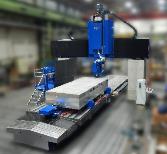 Bild 2:	Der Fräskopf ist schwenkbar, so kann er alle Oberflächen der Barren bearbeiten.Dateiname: 
GEORG 5734 Fräskopf_01 a.jpg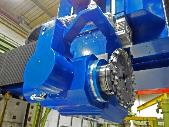 